Městský úřad Svitavy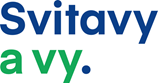 Odbor ŠK Jitka FaršolasováT. G. Masaryka 40/25568 02 Svitavy										Svitavy……………ŽÁDOST O ZAŘAZENÍ DO SYSTÉMU PODPORY PRACOVNÍKŮ S  MLÁDEŽÍ ODMĚŇOVANÝCH Z ROZPOČTU MĚSTA PRO ROK 2024kategorie volný časZákladní informace o organizaci:Název organizace:…………….…………………….………………………………………………Sídlo:…………………………………………………………… Rok založení klubu:.....................IČ:……………………………..	Počet členů do 16 let (k 1. lednu):……………………..Průměrný počet víkendových akcí na podpořeného pracovníka v předchozím roce*1:…………*1 – za víkendovou akci je brána taková akce, která je realizovaná s mládeží a probíhá ve dnech pátek až neděle v délce trvání minimálně 12 hodin. Nezapočítávají se brigády, vzdělávací akce, tábory a soustředění delší než 5 dní.Počet osobodní na táboře v předchozím roce*2:………………*2 – vypočte se jako součin počtu osob mladších 16 let na táboře a počet táborových dní (včetně odjezdového a příjezdového dne) v minulém kalendářním roce. Za tábor lze považovat akci v délce 5 a více dní a není podmínkou realizace v letních měsících. Při realizaci více táborů se osobodny sčítají. Jména zapojených pracovníků za organizaci:Statutární zástupce organizace podpisem potvrzuje správnost uvedených údajů a zavazuje se k plnění Zásad pro zařazení do systému podpory pracovníků s mládeží ve volném čase.……………………………………………………              ……………………………………       jméno, podpis předsedy organizace                                              razítko organizaceK žádosti je třeba doložit doklad o dosažené kvalifikaci či čestné prohlášení pro všechny zapojené pracovníky (pokud nebylo již doloženo v předchozích třech letech), dále zhodnocení a plány činnosti organizace. Vyplněné i s přílohami zašlete na výše uvedenou adresu do 31. 3. 2024 nebo společně s žádostí o dotaciČestné prohlášeníJméno, příjmení, titul:  ………………………………………………………………………….Datum narození:          …………………………….Místo trvalého pobytu: ………………………………………………………………………………Čestně prohlašuji,že splňuji podmínku minimální dvouleté praxe vedení dětí a mládeže.     ………………………………			        ……………………………………Podpis pracovníka				Potvrzení statutárního zástupce organizacePlán činnosti organizaceOrganizace doloží k žádosti krátké představení činnosti organizace a plány na kalendářní rok. 	       						            ……………………………………     	                  				     Potvrzení statutárního zástupce organizaceZhodnocení činnosti organizaceDokládá se k vyúčtování. Organizace popíše proběhlou činnost za jednotlivé pracovníky a výkaz odpracovaných hodin. Doloží přehled proběhlých akcí, na kterých se podpoření pracovníci podíleli. Dále uvede v přehledu termíny a místa proběhlých táborů a soustředění, které organizace v kalendářním roce pořádala. 	       						            ……………………………………     	                 				      Potvrzení statutárního zástupce organizaceJménoTermín schůzekJménoTermín schůzek